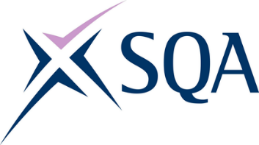 All S4 - S6 pupils should have their Scottish Candidate Number (SCN) so that they can sign up for the MySQA app – this app gives updates from the SQA and also SQA results in August.Senior Phase pupils can access past papers from the SQA website: click here.Faculties across the school are preparing appropriate learning activities for pupils. Information will be shared via Glow with pupils, on our school website and through Show My Homework.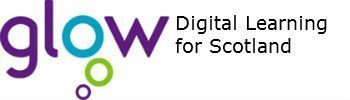 In Woodfarm High School, pupils are familiar with how to use Glow (our online learning platform). If pupils need their password reset, they should let a teacher know as all teachers can issue logins and reset passwords.Parents and Carers, need to learn more about GLOW? Click here.Google classroom help sheet available – click here. Show My Homework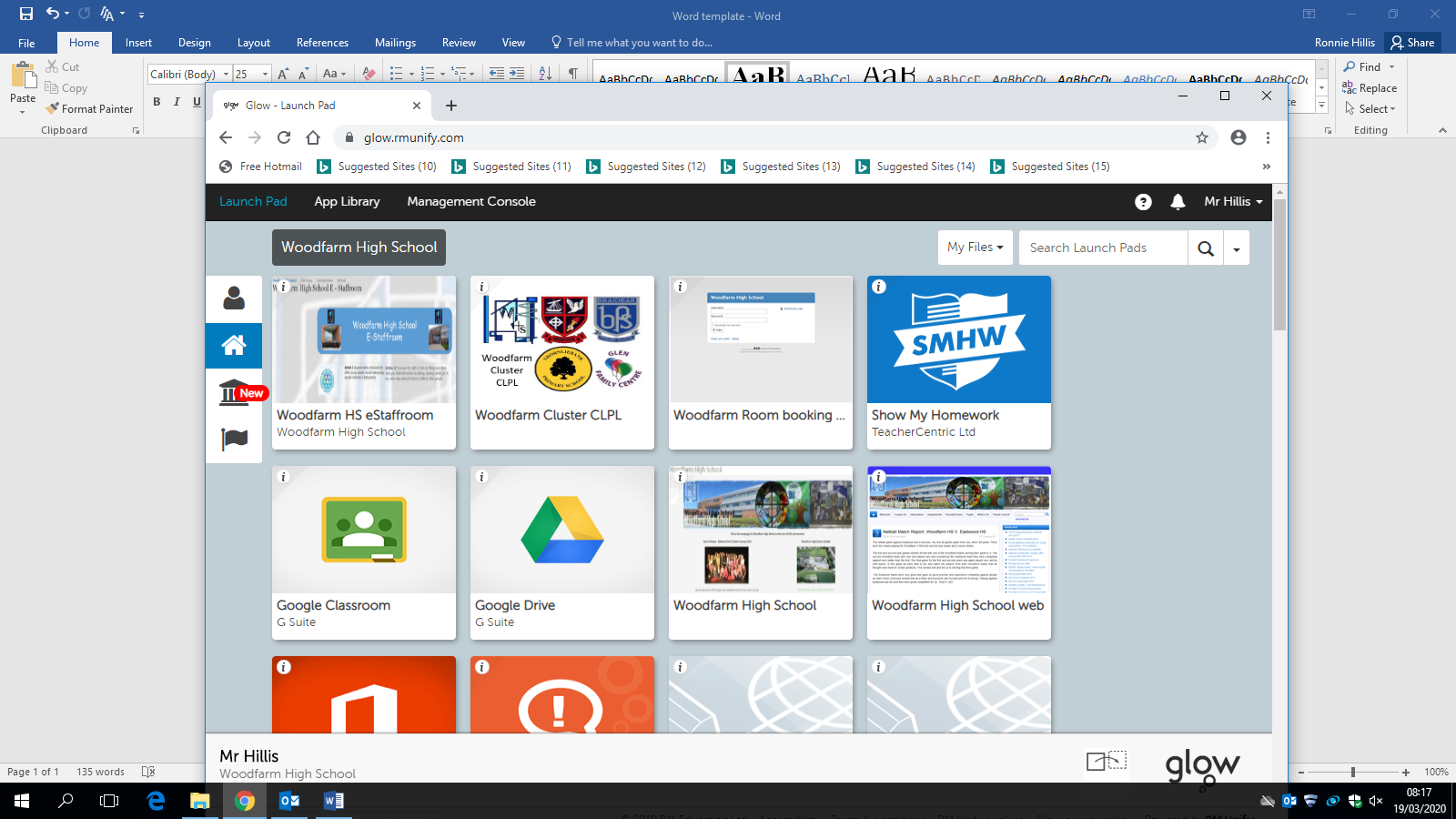 All pupils have access to the app (via GLOW) that allows to work set by teachers as well as searching for additional resources. SCHOLAR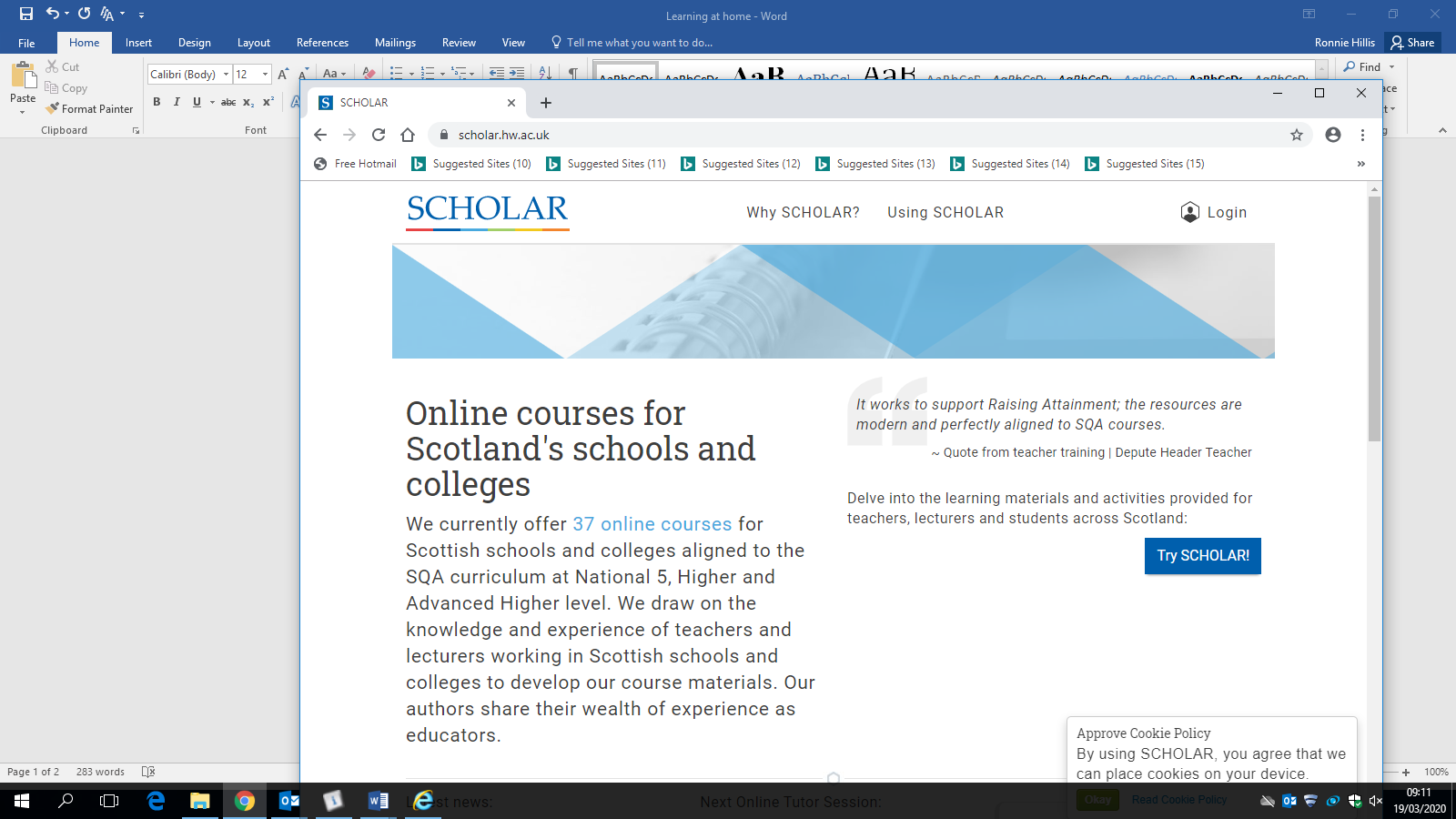 A resource to help senior phase students’ access support for SQA examinations.A table of subjects that are covered is available from the SCHOLAR site.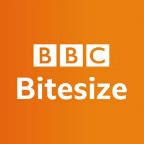 BBC Bitesize Another useful resource to help senior phase students’ access support for SQA examinations.Looking for additional notes or try some quizzes then click here.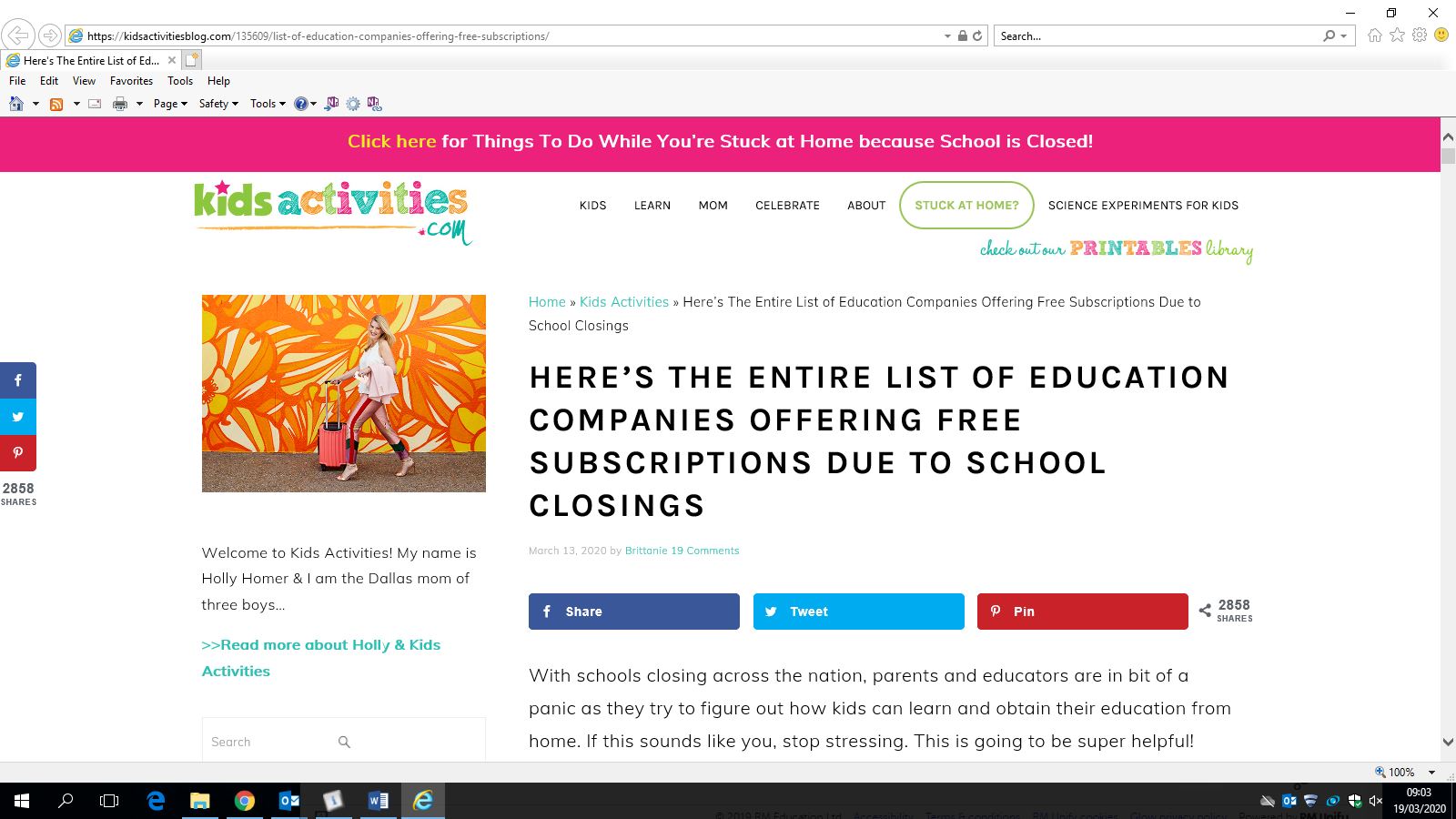 A list of online materials to support children and young people at homehttps://kidsactivitiesblog.com/135609/list-of-education-companies-offering-free-subscriptions/ Skills Development Scotland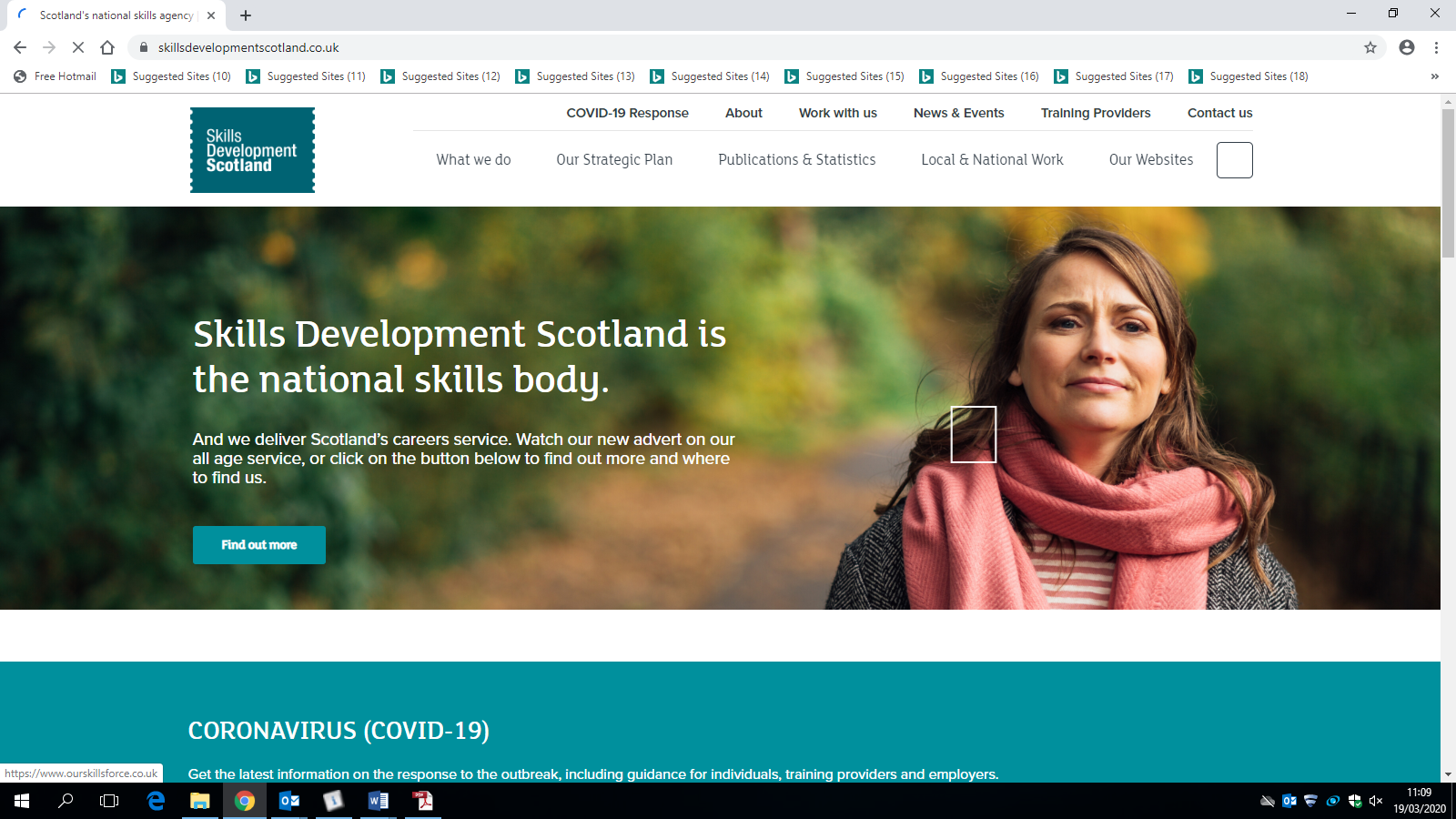 Our school Careers Adviser is Jennifer Whelan.  Here are her contact details: Jennifer.whelan@sds.co.uk and 07887955628.Hemat GryffeOur HG outreach worker is Sandra McArdle who is available to support young people and their families.sandra.mcardle@hematgryffe.org.uk07879898261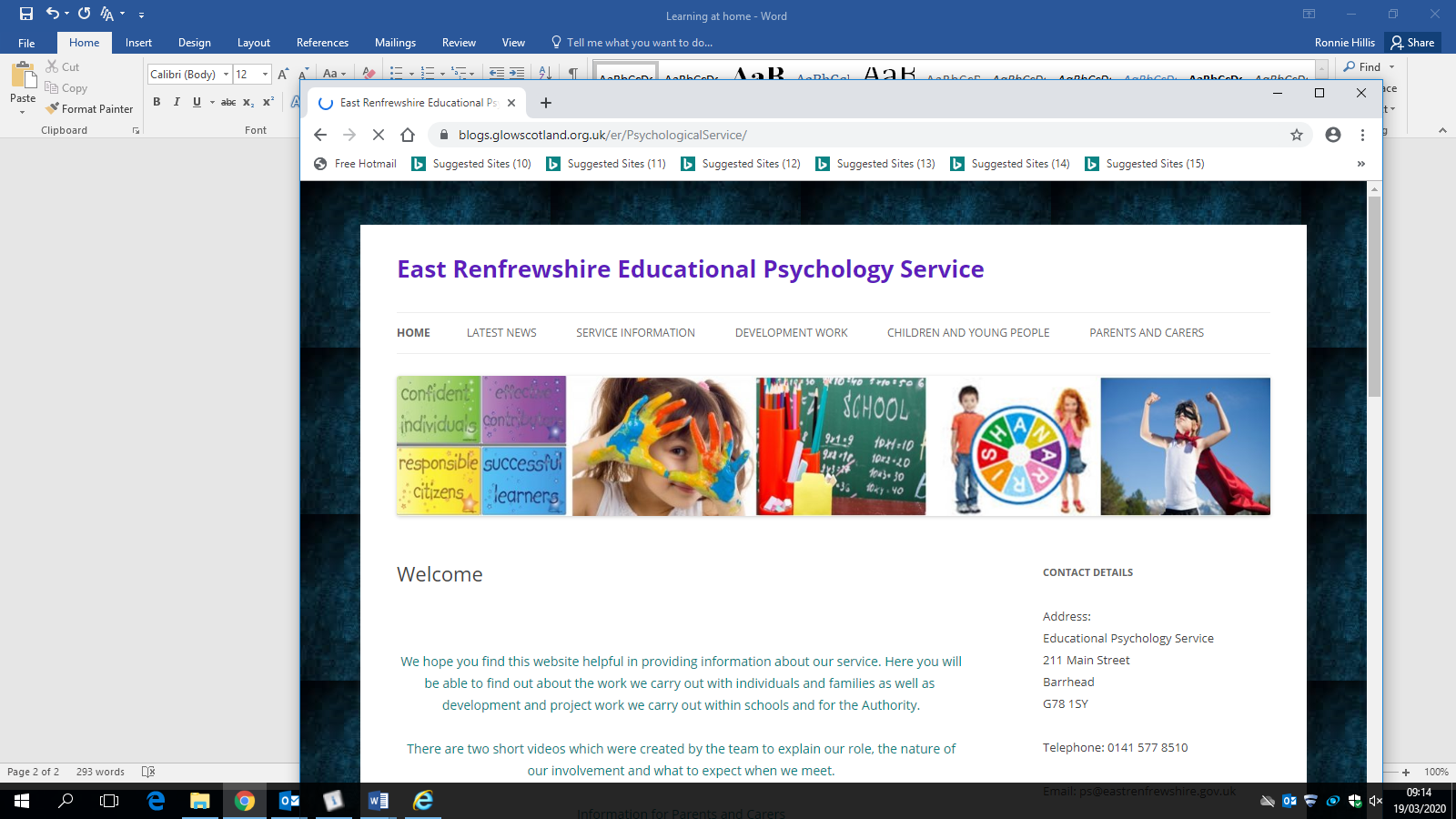 East Renfrewshire Educational Psychology ServiceEducational Psychology Services across Scotland have been sharing documents with each other for parents and carers to help reassure their children and young people regarding the current situation. Most of these are for young children or children with ASD but some e.g. Helping children and young people manage in unsettling times, are relevant for older children and young people. Here are some guidance documents for parents and carers to support children and young people:Helping children and young people manage in unsettling timesGuidance for parents and carers in the event of school closure due to CoronavirusSchool Closure toolkitSocial Story Coronavirus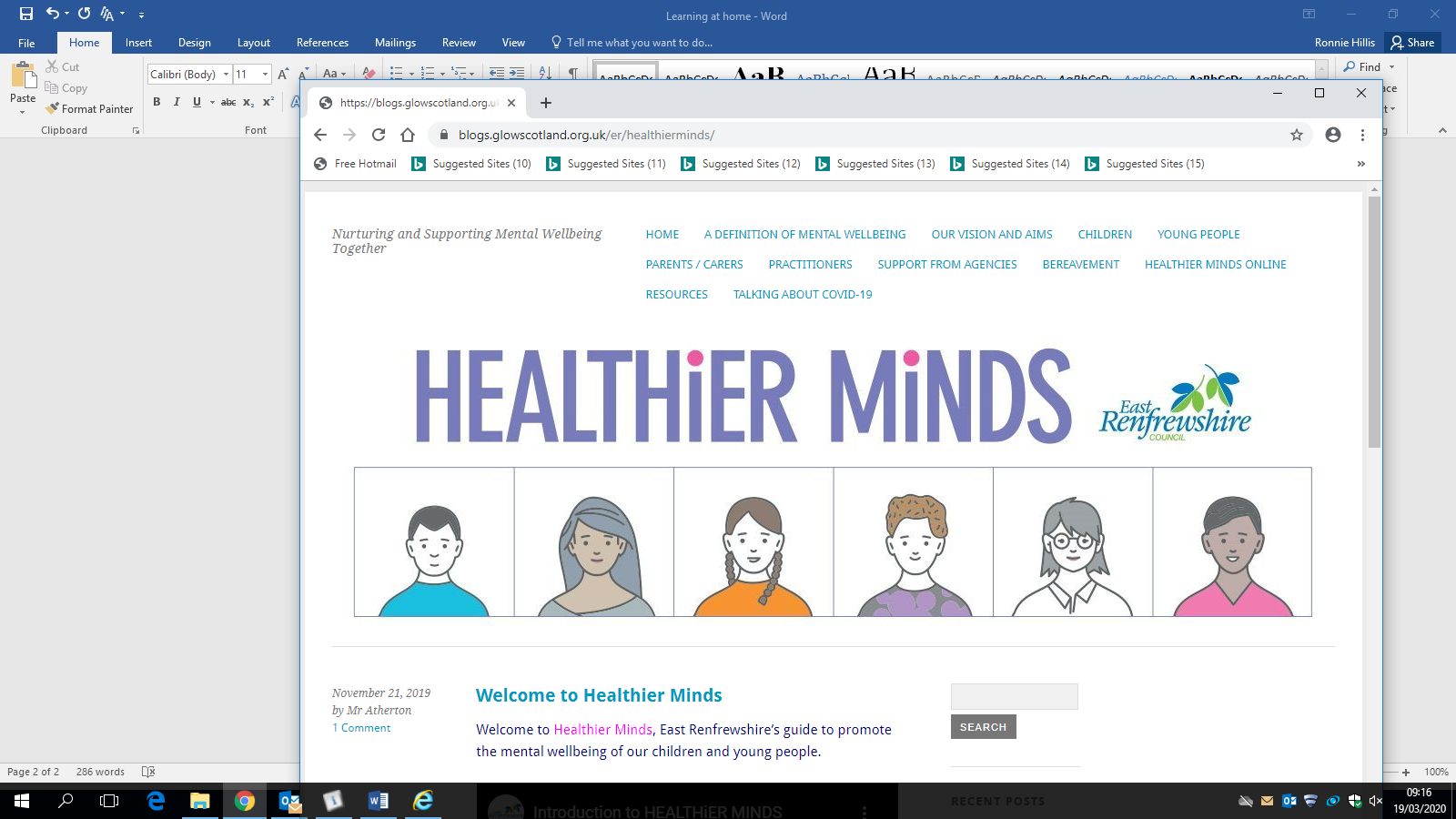 East Renfrewshire’s guide to support the wellbeing of children and Young people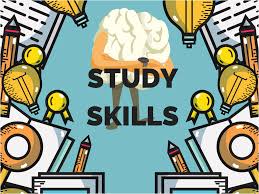 Study SkillsThis section of the school website provides study techniques for all young people in the Broad General Education and Senior Phase. Study tips are also provided from each faculty to further support learning.Want to find out more? Click here.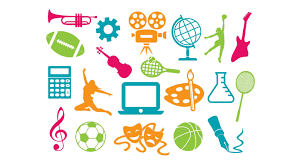 Kids Activities This online resource provides a list of educational companies offering free subscriptions.Want to find out more? Click hereWoodfarm High School LEARNING AT HOME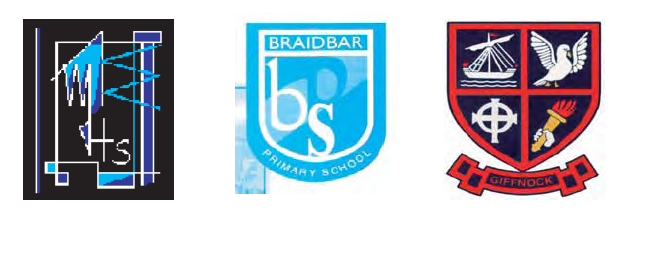 